Ćwiczenia nr 6Ćwiczenie oddechowe: butelka, rurka, woda:https://dziennikzachodni.pl/koronawirus-dmuchawka .Ćwiczenia buzi :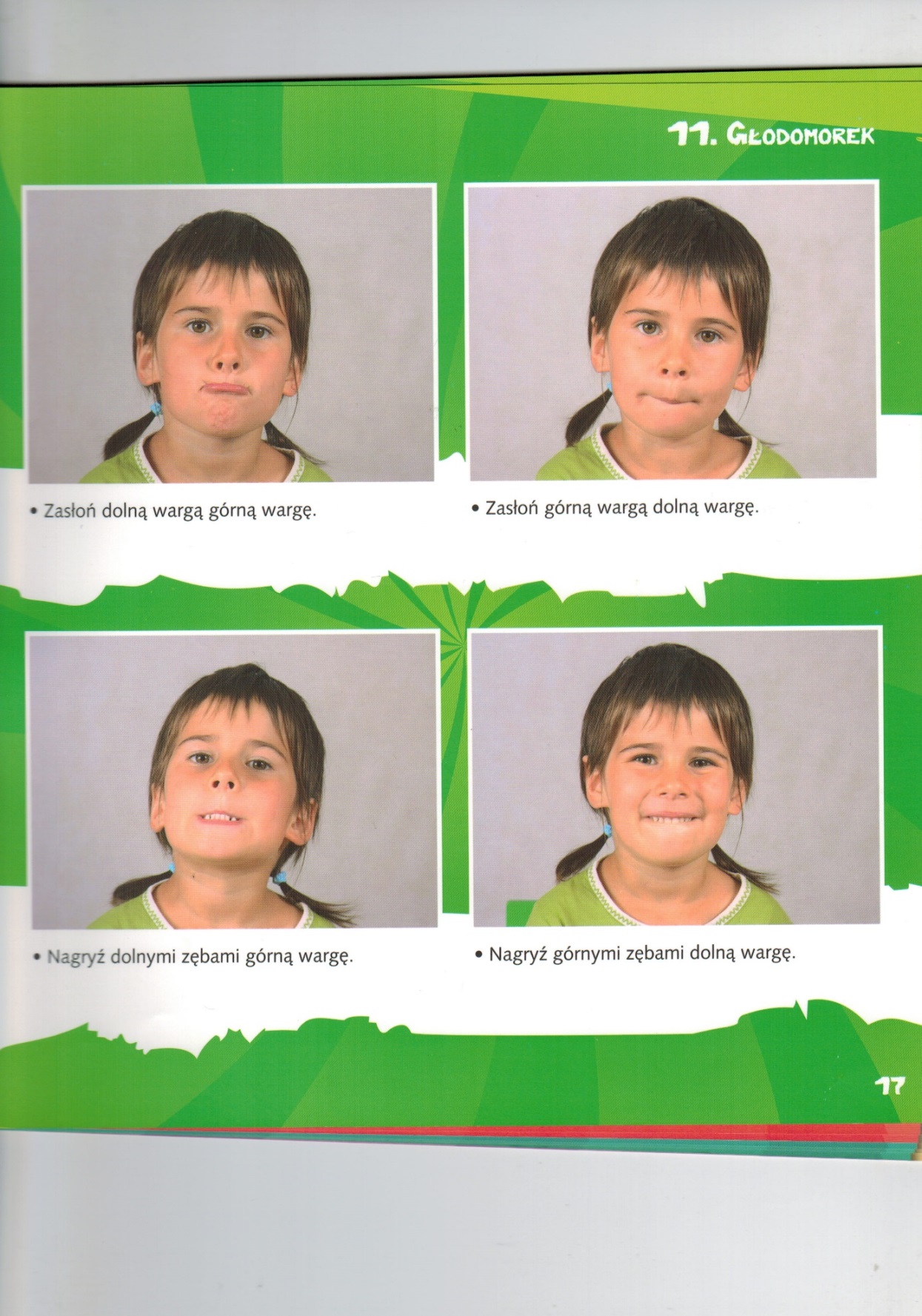 GŁOSKA  SZ „ Śmieszne duszki”Mam na stryszku śmieszne duszki.Noszą szelki i kalosze,Szeleszczące szale z pluszu,Szare muszki lub bambosze.Lubią gruszki i szaszłyki,Pyszną kaszę z jabłuszkami.Zamiast straszyć na poddaszu,Rozśmieszają mnie czasami.GŁOSKA Z„Azorek”Kundelek Azorekz rana zachorował,z Zenkiem do doktoraz wizytą powędrował.Doktor u Azorkastwierdził zapalenie.Zapisał tabletki,zalecił leżenie.Zadbać o kundelkazalecił doktorek,A na pewno zdrowy będzie znów Azorek.GŁOSKA K „Modna kaczka”Modną kaczka być chciała.Swoje piórka przefarbowała.Jedno skrzydełko różowe,drugie pomarańczowe.Jedna nóżka zielona,druga nóżka czerwona.Jeszcze szyja brązowai nasza kasza gotowa!Kaczka wygląda teraz jak kura.Ma kolorowe pióra. GŁOSKA L, Ś, W„ Ślimak i żółw”Pewien ślimak się ślimaczył,wolno chodził po dolinie,Spotkał żółwia i zobaczył,że żółw też z wolności słynie.Ślimak z żółwiem byli mili,wspólnie wolno się bawili.W śliskiej glinie się ślizgali,potem w domkach się chowali.GŁOSKA F„Fryderyk”Fryderyk grał na fortepianie,Raz we fraku, raz w pidżamie.GŁOSKA B„ Na basen”Bolek lubi sobotę.- Na basen mam ochotę!GŁOSKA R„ Ryż”Ryknął rozgoryczony ryś,bo rozgotował mu się ryż.Rak rebusy rozwiązujei racuszkami rysia częstuje.A ropucha rechocze i się raduje,bo rozgotowany ryż jej smakuje.Opóźniony rozwój mowy: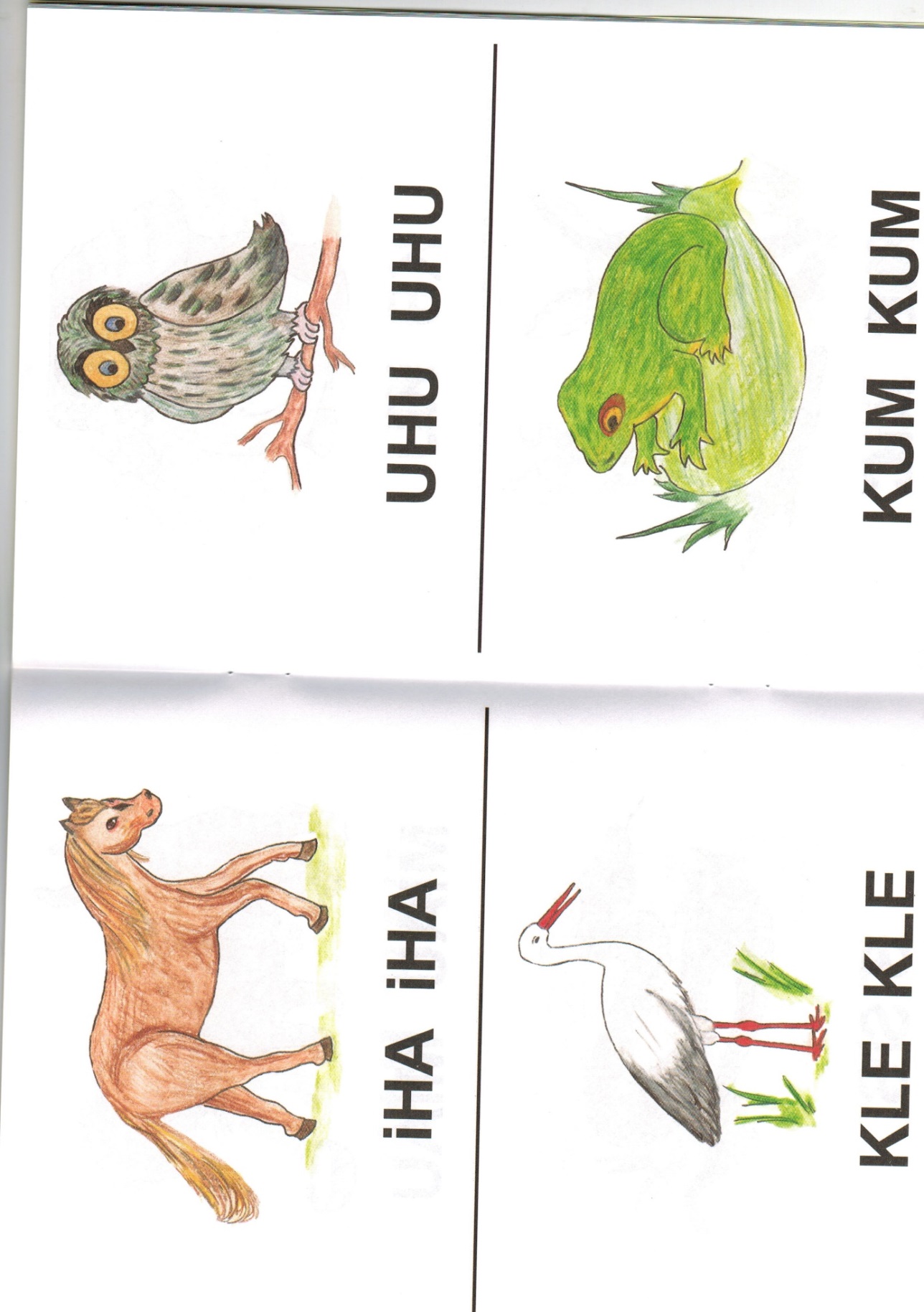 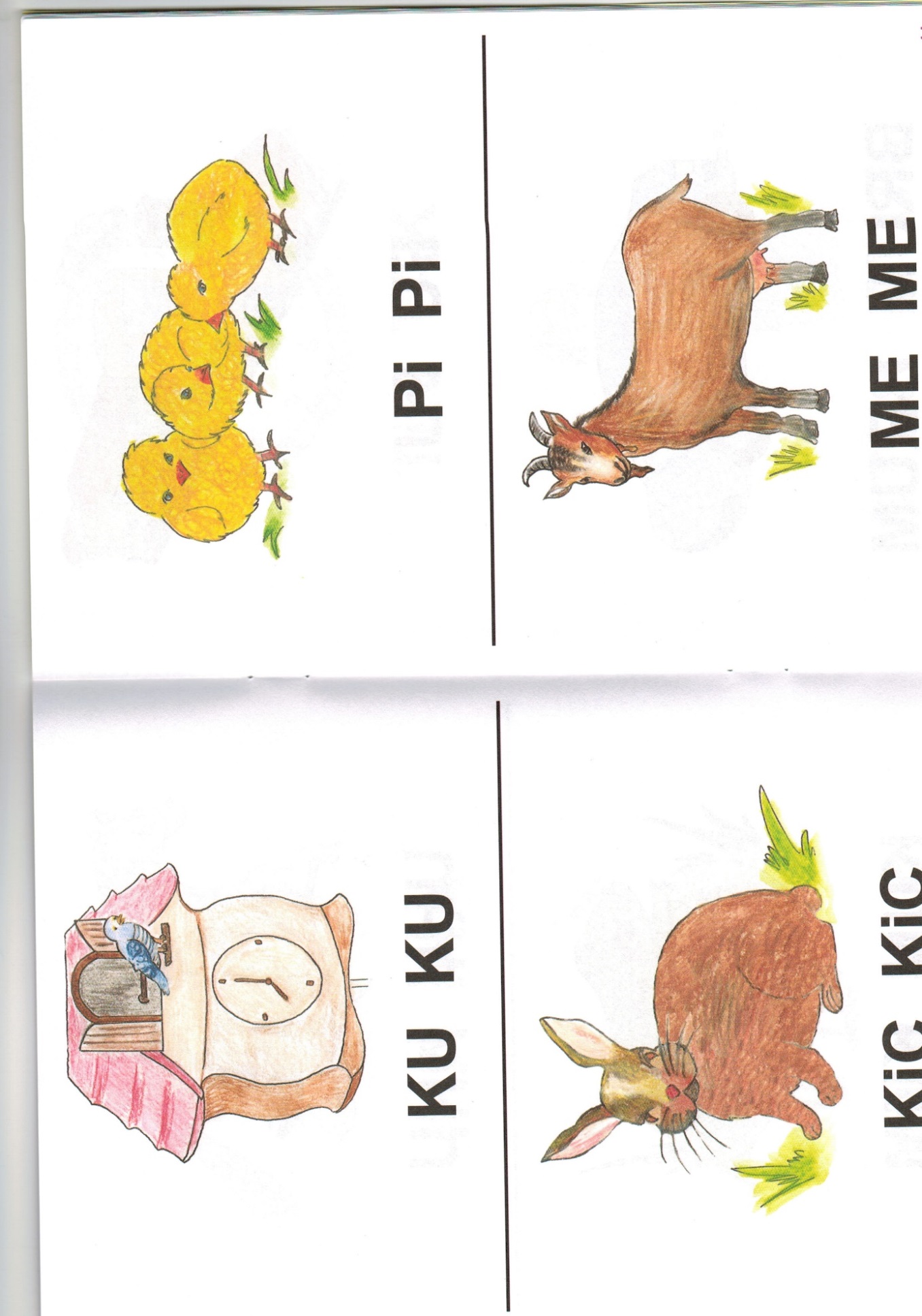 